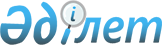 "2012 - 2014 жылдарға арналған республикалық бюджет туралы" Қазақстан Республикасының Заңына өзгерістер мен толықтырулар енгізу туралы" Қазақстан Республикасы Заңының жобасы туралыҚазақстан Республикасы Үкіметінің 2012 жылғы 20 ақпандағы № 243 Қаулысы      Қазақстан Республикасының Үкіметі ҚАУЛЫ ЕТЕДІ:

      «2012 – 2014 жылдарға арналған республикалық бюджет туралы» Қазақстан Республикасының Заңына өзгерістер мен толықтырулар енгізу туралы» Қазақстан Республикасы Заңының жобасы Қазақстан Республикасының Парламенті Мәжілісінің қарауына енгізілсін.      Қазақстан Республикасының

      Премьер – Министрі                         К. Мәсімов Жоба ҚАЗАҚСТАН РЕСПУБЛИКАСЫНЫҢ ЗАҢЫ «2012 – 2014 жылдарға арналған республикалық бюджет туралы» Қазақстан Республикасының Заңына өзгерістер мен толықтырулар енгізу туралы       1-бап. 2011 жылғы 26 қарашадағы «Егемен Қазақстан» және «Казахстанская правда» газеттерінде жарияланған «2012 – 2014 жылдарға арналған республикалық бюджет туралы» 2011 жылғы 24 қарашадағы Қазақстан Республикасының Заңына мынадай өзгерістер мен толықтырулар енгізілсін:

      1) 1-бап мынадай редакцияда жазылсын:

      «1-бап. 2012 – 2014 жылдарға арналған республикалық бюджет тиісінше 1, 2 және 3-қосымшаларға сәйкес, оның ішінде 2012 жылға мынадай көлемде бекiтiлсiн:

      1) кiрiстер – 5 112 412 323 мың теңге, оның iшiнде:

      салықтық түсiмдер бойынша – 3 365 696 627 мың теңге;

      салықтық емес түсiмдер бойынша – 230 560 870 мың теңге;

      негiзгi капиталды сатудан түсетiн түсiмдер бойынша – 19 590 311 мың теңге;

      трансферттер түсiмдерi бойынша – 1 496 564 515 мың теңге;

      2) шығындар – 5 474 618 196 мың теңге;

      3) таза бюджеттiк кредит беру – 54 000 757 мың теңге, оның iшiнде:

      бюджеттiк кредиттер – 177 999 247 мың теңге;

      бюджеттiк кредиттердi өтеу – 123 998 490 мың теңге;

      4) қаржы активтерiмен жасалатын операциялар бойынша сальдо – 363 627 077 мың теңге, оның iшiнде:

      қаржы активтерiн сатып алу – 364 137 077 мың теңге;

      мемлекеттiң қаржы активтерiн сатудан түсетiн түсiмдер – 510 000 мың теңге;

      5) тапшылық – -779 833 707 мың теңге немесе елдiң жалпы iшкi өнiмiнiң 2,5 пайызы;

      6) бюджет тапшылығын қаржыландыру – 779 833 707 мың теңге.»;

      2) 7-баптың алтыншы абзацы мынадай редакцияда жазылсын:

      «мемлекеттік сәулет-құрылыстық бақылау және лицензиялау мәселелері жөніндегі өкілеттіктерін – 756 683 мың теңге;»;

      3) 8-бап мынадай редакцияда жазылсын:

      «8-бап. 2012 жылға арналған республикалық бюджетте Қазақстан Республикасының Ұлттық қорынан кепiлдендірiлген трансферттiң мөлшерi 1 380 000 000 мың теңге сомасында көзделсiн.»;

      4) 13-бапта:

      мынадай мазмұндағы 14-1) тармақшамен толықтырылсын:

      «14-1) ауыл шаруашылығы жануарларын бірдейлендіруді ұйымдастыруға және жүргізуге;»;

      16) тармақша мынадай редакцияда жазылсын:

      «16) облыстық, аудандық маңызы бар автомобиль жолдарын және елді мекендердің көшелерін күрделі және орташа жөндеуге;»;

      мынадай мазмұндағы 17-1) тармақшамен толықтырылсын:

      «17-1) моноқалаларды жайластыру мәселелерін шешуге;»;

      5) 18 және 19-баптар мынадай редакцияда жазылсын:

      «18-бап. Қазақстан Республикасы Үкiметiнiң 2012 жылға арналған резервi 86 931 317 мың теңге сомасында бекiтiлсiн.

      19-бап. Қазақстан Республикасы Төтенше жағдайлар министрлiгi шығындарының құрамында мемлекеттiк материалдық резервтi қалыптастыруға және сақтауға 11 639 691 мың теңге сомасында, оның ішінде республикалық бюджет кірістерінде жаңарту тәртібімен шығарылған материалдық құндылықтарды өткізуден түскен қаражатты көрсете отырып, 6 690 311 мың теңге сомасында қаражат көзделгені ескерілсін.»;

      6) көрсетілген Заңға 1 және 4-қосымшалар осы Заңға 1 және 2-қосымшаларға сәйкес редакцияда жазылсын.

      2-бап. Осы Заң 2012 жылғы 1 қаңтардан бастап қолданысқа енгізіледі.      Қазақстан Республикасының

      Президенті«2012 - 2014 жылдарға арналған       

республикалық бюджет туралы»        

Қазақстан Республикасының          

Заңына өзгерістер мен толықтырулар    

енгізу туралы» Қазақстан Республикасының

    жылғы « »     №    Заңына        

1-ҚОСЫМША                 «2012 - 2014 жылдарға арналған     

республикалық бюджет туралы»     

Қазақстан Республикасының       

2011 жылғы «24» қарашадағы       

№ 496-IV Заңына            

1-ҚОСЫМША                2012 жылға арналған республикалық бюджет«2012 - 2014 жылдарға арналған       

республикалық бюджет туралы»        

Қазақстан Республикасының          

Заңына өзгерістер мен толықтырулар    

енгізу туралы» Қазақстан Республикасының

    жылғы « »     №    Заңына        

2-ҚОСЫМША                 «2012 - 2014 жылдарға арналған     

республикалық бюджет туралы»     

Қазақстан Республикасының       

2011 жылғы «24» қарашадағы       

№ 496-IV Заңына            

4-ҚОСЫМША                Ұлттық қорға жіберілетін 2012 жылға арналған

бюджет түсімдерінің көлемі Мемлекеттік және мемлекет кепілдік берген борыш,

мемлекеттің кепілгерлігі бойынша борыш

(2012 жылғы 1 қаңтардағы жағдай бойынша)мерзімділігі: тоқсандық      Анықтамалық

      31.12.2011 ж. АҚШ долларының бағамы -148,40 тенге

      Қаржыландыру көзі:

      Қазақстан Республикасы Қаржы министрлігі, Қазақстан Республикасы Қлттық банкі

      Ескерту:

      1 - өзара талаптарды ескерусіз (Қазақстан Республикасы Үкіметінің алдындағы жергілікті атқарушы органдардың борышы

      2 - борышты бағалау жергілікті атқарушы органдардың міндеттемелері бойынша деректер базасын қалыптастыру және салыстыру процесі аяқталғаннан кейін нақтылауға жатады
					© 2012. Қазақстан Республикасы Әділет министрлігінің «Қазақстан Республикасының Заңнама және құқықтық ақпарат институты» ШЖҚ РМК
				СанатыСанатыСанатыАтауыCомасы,

мың теңгеСыныбыСыныбыАтауыCомасы,

мың теңгеІшкі сыныбыАтауыCомасы,

мың теңге11123I. Кірістер5 112 412 3231Салықтық түсімдер3 365 696 6271Табыс салығы1 384 854 92511Корпорациялық табыс салығы1 384 854 9255Тауарларға, жұмыстарға және қызметтерге салынатын iшкi салықтар1 259 297 69251Қосылған құн салығы1 004 391 20852Акциздер20 809 34853Табиғи және басқа да ресурстарды пайдаланғаны үшiн түсетiн түсiмдер226 486 49154Кәсiпкерлiк және кәсiби қызметтi жүргiзгенi үшiн алынатын алымдар3 129 28055Ойын бизнесіне салық4 481 3656Халықаралық сауда мен сыртқы операцияларға салынатын салықтар706 216 46561Кеден төлемдерi685 037 47662Халықаралық сауда мен операцияларға салынатын басқа да салықтар21 178 9897Басқа да салықтар4 28071Басқа да салықтар4 2808Заңдық мәнді іс-әрекеттерді жасағаны және (немесе)  оған уәкілеттігі бар мемлекеттік органдар немесе лауазымды адамдар құжаттар бергені үшін алынатын міндетті төлемдер15 323 26581Мемлекеттік баж15 323 2652Салықтық емес түсiмдер230 560 87021

 Мемлекеттік меншіктен түсетін кірістер203 861 12621

 1Мемлекеттік кәсіпорындардың таза кірісі бөлігінің түсімдері1 962 24321

 3Мемлекет меншігіндегі акциялардың мемлекеттік пакеттеріне дивидендтер172 140 49821

 4Мемлекет меншігіндегі, заңды тұлғалардағы қатысу үлесіне кірістер28 25821

 5Мемлекет меншігіндегі мүлікті жалға беруден түсетін кірістер24 111 30821

 6Бюджет қаражатын банк шоттарына орналастырғаны үшін сыйақылар244 27521

 7Мемлекеттік бюджеттен берілген кредиттер бойынша сыйақылар1 885 86621

 9Мемлекет меншігінен түсетін басқа да кірістер3 488 67822Мемлекеттік бюджеттен қаржыландырылатын  мемлекеттік мекемелердің тауарларды (жұмыстарды, қызметтерді) өткізуінен түсетін түсімдер1 542 401221Мемлекеттік бюджеттен қаржыландырылатын  мемлекеттік мекемелердің тауарларды (жұмыстарды, қызметтерді) өткізуінен түсетін түсімдер1 542 40123Мемлекеттік бюджеттен қаржыландырылатын  мемлекеттік мекемелер ұйымдастыратын мемлекеттік сатып алуды өткізуден түсетін ақша түсімдері10 867231Мемлекеттік бюджеттен қаржыландырылатын  мемлекеттік мекемелер ұйымдастыратын мемлекеттік сатып алуды өткізуден түсетін ақша түсімдері10 86724Мемлекеттік бюджеттен қаржыландырылатын, сондай-ақ Қазақстан Республикасы Ұлттық Банкінің бюджетінен (шығыстар сметасынан) ұсталатын және қаржыландырылатын мемлекеттік мекемелер салатын айыппұлдар, өсімпұлдар, санкциялар, өндіріп алулар2 338 485241Мұнай секторы ұйымдарынан түсетін түсімдерді қоспағанда, мемлекеттік бюджеттен қаржыландырылатын, сондай-ақ Қазақстан Республикасы Ұлттық Банкінің бюджетінен (шығыстар сметасынан) ұсталатын және қаржыландырылатын мемлекеттік мекемелер салатын айыппұлдар, өсімпұлдар, санкциялар, өндіріп алулар2 338 48525Гранттар1 215 260252Қаржылық көмек1 215 26026Басқа да салықтық емес түсiмдер21 592 731261Басқа да салықтық емес түсiмдер21 592 7313Негізгі капиталды сатудан түсетін түсімдер19 590 31131Мемлекеттік мекемелерге бекітілген мемлекеттік мүлікті сату150 000311Мемлекеттік мекемелерге бекітілген  мемлекеттік мүлікті сату150 00032Мемлекеттік материалдық резервтен тауарлар сату19 440 311321Мемлекеттік материалдық резервтен тауарлар сату19 440 3114Трансферттердің түсімдері1 496 564 51541Төмен тұрған мемлекеттiк басқару органдарынан алынатын трансферттер116 564 515411Облыстық бюджеттерден, Астана және Алматы қалаларының бюджеттерінен алынатын трансферттер116 564 51544Ұлттық қордан трансферттер1 380 000 000441Республикалық бюджетке Ұлттық қордан трансферттер1 380 000 000Функционалдық топФункционалдық топФункционалдық топАтауыCомасы, 

мың теңгеӘкімшіӘкімшіАтауыCомасы, 

мың теңгеБағдарламаАтауыCомасы, 

мың теңге11123II. Шығындар5 474 618 1961Жалпы сипаттағы мемлекеттiк қызметтер 246 241 619101Қазақстан Республикасы Президентінің Әкімшілігі3 406 075001Мемлекет басшысының қызметін қамтамасыз ету жөніндегі қызметтер2 963 119002Мемлекеттің ішкі және сыртқы саясатының стратегиялық аспектілерін болжамды-талдамалық қамтамасыз ету192 867003Мұрағат қорының, баспа басылымдарының сақталуын қамтамасыз ету және оларды арнайы пайдалану205 373005Ведомстволық бағыныстағы мекемелердің күрделі шығыстары44 716102Қазақстан Республикасы Парламентiнiң Шаруашылық басқармасы9 727 805001Қазақстан Республикасы Парламентінің қызметін қамтамасыз ету жөніндегі қызметтер9 720 646090Заң жобаларын әзірлеу бойынша әлеуметтік зерттеулер7 159104Қазақстан Республикасы Премьер-Министрiнiң Кеңсесi1 552 470001Қазақстан Республикасы Премьер-Министрінің қызметін қамтамасыз ету қызметін қамтамасыз ету жөніндегі қызметтер1 552 470106Адам құқықтары жөніндегі ұлттық орталық65 436001Адамның және азаматтың құқықтары мен бостандықтарының  сақталуы жөніндегі қызметтер65 016002Адам құқықтары жөніндегі ұлттық орталықтың күрделі шығыстары420201Қазақстан Республикасы Iшкi iстер министрлiгi17 846002Елдің қоғамдық тәртіп саласындағы саяси мүдделерін қамтамасыз ету17 846204Қазақстан Республикасы Сыртқы iстер министрлiгi38 199 284001Сыртқы саяси қызметті үйлестіру жөніндегі кызметтер5 194 568003Мемлекеттік шекараны делимитациялау және демаркациялау225 618004Қазақстан Республикасы Сыртқы істер министрлігінің күрделі шығыстары1 293 974005Шетелдік іссапарлар3 202 146008Шетелдегі дипломатиялық өкілдіктердің арнайы, инженерлік-техникалық және нақты қорғалуын қамтамасыз ету70 537009Қазақстан Республикасының дипломатиялық өкілдіктерін орналастыру үшін шетелде жылжымайтын мүлік объектілерін сатып алу және салу4 595 706010Шетелде Қазақстан Республикасының мүддесін білдіру17 531 744013Халықаралық ұйымдарында, Тәуелсіз Мемлекеттер Достастығының жарғылық және басқа органдарында Қазақстан Республикасының мүддесін білдіру231 331017Қазақстан Республикасының халықаралық ұйымдарға, өзге де халықаралық және басқа органдарға қатысуы5 818 079018Қазақстан Республикасында аккредиттелген халықаралық ұйымдардың өкілдіктеріне кеңселік үй-жайларды жалдау төлемі35 581215Қазақстан Республикасы Көлiк және коммуникация министрлiгi26 582 094024Жеке және заңды тұлғаларға «жалғыз терезе» қағидаты бойынша мемлекеттік қызметтер көрсететін халыққа қызмет көрсету орталықтарының қызметін қамтамасыз ету15 580 082025Байланыс операторларының басқару жүйесін және желілердің мониторингін сүйемелдеу377 306027Қазақстан Республикасының орбиталды-жиілік ресурсын координациалау және халықаралық-құқықтық қорғау157 455036Ақпараттық-коммуникациялық желілердің мониторингі жүйесін сүйемелдеу280 480039Ведомствоаралық ақпараттық жүйелердің жұмыс істеуін қамтамасыз ету6 258 469040Мемлекеттік органдардың ақпараттық инфрақұрылымын құру3 255 792042Орталық мемлекеттік және жергілікті атқарушы органдар қызметінің  ақпараттық технологияларды қолдану тиімділігін бағалауды жүргізу жөніндегі қызметтері56 397043«Е-лицензиялау» мемлекеттік деректер базасын дамыту616 113217Қазақстан Республикасы Қаржы министрлiгi80 182 735001Бюджеттік жоспарлауды, мемлекеттік бюджеттің атқарылуын және оның атқарылуын бақылауды қамтамасыз ету51 614 272002Халықаралық қаржы ұйымдары қаржыландыратын инвестициялық жобалардың аудитiн жүзеге асыру34 000003Тарату және банкроттық рәсiмдердi жүргiзу118 861008Бюджеттік инвестициялық жобаларға мониторинг жүргізу58 863009Кинология орталығының қызметтері118 936014Кеден қызметін жаңғырту1 084 450016Жекешелендiру, мемлекеттік мүлiктi басқару, жекешелендiруден кейiнгі қызмет, осымен  байланысты дауларды реттеу426 925019Жеңілдікті тұрғын үй кредиттері бойынша бағамдық айырманы төлеу18 494021Қазақстан Республикасы Қаржы министрлiгінің күрделі шығындары1 577 894023Кедендiк сараптама жүргізу24 440025Оқу-әдiстемелiк орталығының қызметтері87 940026Кедендік бақылау және кедендік инфрақұрылым объектілерін салу3 679 614027Меншікке мониторинг жүргізу және оның нәтижелерін пайдалану283 838031«КААЖ» және «Электрондық кеден» ақпараттық жүйесін құру757 816033«Электрондық мемлекеттік сатып алу» автоматтандырылған интеграцияланған ақпараттық жүйесін дамыту83 105036Салық заңнамасын өзгертуге байланысты салық органдарының ақпараттық жүйелерін жаңғырту7 195 587040Салық органдарының ақпаратты қабылдау және өңдеу орталықтарын құру4 491061«е-Қаржымині» интеграцияланған  автоматтандырылған ақпараттық жүйесін жасау5 057 878067Саяси партияларды қаржыландыру3 473 132070«Байқоңыр» кешенінің жалға алынған мүлігін есепке алу22 342072Салық әкімшілігін жүргізуді реформалау2 506 079073Қазынашылықтың интеграцияланған ақпараттық жүйесін дамыту және «Қазынашылық-клиент» компонентін құру1 764 778104Нашақорлыққа және есірткі бизнесіне қарсы күрес189 000220Қазақстан Республикасы Экономикалық даму және сауда министрлігі7 464 438001Экономика және сауда саясатын, мемлекеттік жоспарлау мен басқару жүйесін қалыптастыру және дамыту жөніндегі қызметтер3 639 094005Жұмылдыру дайындығы мен жұмылдыруды жетілдіру жөніндегі қызметтер47 823006Бюджеттік инвестициялар және концессия мәселелері бойынша құжаттаманы бағалау және сараптау477 065010Қазақстан Республикасының егемен кредиттік рейтингін қайта қарау мәселелері бойынша халықаралық рейтингтік агенттіктерімен өзара іс-қимыл30 390011Халықаралық ұйымдармен бірлесіп жүзеге асырылатын жобаларды зерттеулерді іске асыруды қамтамасыз ету1 298 250012Өңірлердің бәсекеге қабілеттілігін арттыру және мемлекеттік басқаруды жетілдіру1 178 321029Сауда саясатын жүзеге асыру жөніндегі қызметтер392 195033Астана экономикалық форумын өткізуді камтамасыз ету жөніндегі қызметтер386 000044Қазақстан Республикасы Экономикалық даму және сауда министрлігінің күрделі шығыстары15 300225Қазақстан Республикасы Білім және ғылым министрлігі37 519 615014Мемлекеттік сыйлықтар және стипендиялар90 365015Ғылымды қамтамасыз ету саласындағы мемлекеттік ұйымдардың күрделі шығыстары650 957055Ғылыми және (немесе) ғылыми-техникалық қызмет28 146 469130Ғылыми және (немесе) ғылыми-техникалық қызмет субъектілерін базалық қаржыландыру8 631 824406Республикалық бюджеттiң атқарылуын бақылау жөнiндегi есеп комитетi 1 144 405001Республикалық бюджеттің атқарылуын бақылауды қамтамасыз ету904 199003Қаржылық бақылау органдары кадрларының біліктілігін арттыру және оларды қайта даярлау111 901004Қаржылық бұзушылықтарды зерттеу88 567005Республикалық бюджеттің атқарылуын бақылау жөніндегі есеп комитетінің күрделі шығыстары39 738606Қазақстан Республикасы Статистика агенттiгi8 697 977001Статистикалық қызмет саласында және салааралық үйлестіруде мемлекеттік статистиканы реттеу жөніндегі қызметтер5 302 199002Статистикалық деректерді жинау және өңдеу жөніндегі қызметтер1 259 760004Мемлекеттік статистика саласындағы қолданбалы ғылыми зерттеулер1 996006Ұлттық санақ өткізу1 180007Қазақстан Республикасы Статистика агенттігінің күрделі шығыстары637 153009Статистикалық деректерді тарату жөніндегі қызметтер89 431011«е-Статистика» интеграцияланған ақпараттық жүйесін құру және дамыту895 802012Қазақстан Республикасының ұлттық статистика жүйесін нығайту510 456608Қазақстан Республикасы Мемлекеттiк қызмет iстерi агенттiгi1 092 835001Мемлекеттік қызмет саласындағы бірыңғай мемлекеттiк саясатты қалыптастыру және іске асыру925 919005Республиканың мемлекеттiк қызмет кадрларын тестілеу жөніндегі қызметтер109 016009Қазақстан Республикасы Мемлекеттік қызмет істері агенттігінің  күрделі шығыстары27 900015Мемлекеттік қызмет саласында ғылыми зерттеулер және ғылыми қолданбалы әдістемелері өткізу30 000619Қазақстан Республикасы Құрылыс және тұрғын үй-коммуналдық шаруашылық істері агенттігі 4 829 111034Тұрғын үй құрылыс жинақ салымдары бойынша сыйлықақылар төлеу4 829 111637Қазақстан Республикасы Конституциялық Кеңесi279 006001Қазақстан Республикасы Конституцияның республика аумағында жоғары тұруын қамтамасыз ету275 268002Қазақстан Республикасы Конституциялық Кеңесінің күрделі шығыстары3 738690Қазақстан Республикасы Орталық сайлау комиссиясы5 654 326001Сайлау өткізуді ұйымдастыру463 945002Сайлау өткізу5 183 726003Қазақстан Республикасы Орталық сайлау комиссиясының күрделі шығыстары6 655694Қазақстан Республикасы Президентiнiң Іс басқармасы19 826 161001Мемлекет басшысының, Премьер-Министрдің және мемлекеттік органдардың басқа да лауазымды тұлғаларының қызметін қамтамасыз ету жөніндегі қызметтер17 330 170009Мемлекеттік органдар үшін автомашиналар паркін жаңарту446 429017Қазақстан Республикасы Президенті Іс басқармасының күрделі шығыстары865 773020Қазақстан Республикасы Тұңғыш Президентінің Қорын қамтамасыз ету және толықтыру, Қазақстан Республикасы Тұңғыш Президенті - Елбасының жеке кітапханасы мен жеке мұрағатын сақтау247 953023Қазақстан Республикасы Президенті Әкімшілігінің, Премьер-Министрі Кеңсесінің және Президенті Іс басқармасының ақпараттық жүйелерін құру және дамыту196 000024Қазақстан Республикасы Президенті Іс басқармасының ведомстволық бағыныстағы ұйымдарының күрделі  шығыстары739 8362Қорғаныс324 264 880202Қазақстан Республикасы Төтенше жағдайлар министрлiгi60 605 440001Табиғи және техногендік сипаттағы төтенше жағдайлардың алдын алу және оларды жою саласындағы  мемлекеттік саясатты  қалыптастыру және іске асыру жөніндегі қызметтер7 475 532002Табиғи және техногендік сипаттағы төтенше жағдайлардың алдын алу және жою30 662 965003Төтенше жағдайлардан қорғау объектілерін салу және реконструкциялау10 905 037004Өрт қауіпсіздігі саласында сынақтарды талдау және жүргізу11 583005Қазақстан Республикасы Төтенше жағдайлар министрлігінің күрделі шығыстары511 007007Мемлекеттік органдар мен мекемелер мамандарын төтенше жағдай ахуалында іс-әрекет жасауға даярлау22 133008Әскери қызметкерлерге тұрғын үй алу137 310009Төтенше жағдайлар саласындағы қолданбалы ғылыми зерттеулер54 053011Қазақстан Республикасы Төтенше жағдайлар министрлігінің ведомстволық бағыныстағы мекемелерінің күрделі шығыстары10 283 526017Төтенше жағдайлар министрлігі жүйесінің мамандарын шетелдің оқу орындарында даярлау42 294020Облыстық бюджеттерге, Астана және Алматы қалаларының бюджеттеріне халықты, объектілер мен аумақтарды дүлей табиғи зілзалалардан қорғау жөніндегі жұмыстарды жүргізуге берілетін ағымдағы нысаналы даму трансферттері500 000208Қазақстан Республикасы Қорғаныс министрлiгi258 990 756001Қорғанысты және Қазақстан Республикасының Қарулы Күштерін ұйымдастыру саласындағы мемлекеттік саясатты айқындау және іске асыру жөніндегі қызметтер1 952 733002Қарулы Күштердің автоматтандырылған басқару жүйесін құру4 036 580004Қарулы Күштердің объектілерін салу15 152 627006Салааралық мемлекеттік бағдарлама шеңберінде қару-жарақ, әскери және өзге де техниканы, байланыс жүйелерін жаңғырту, қалпына келтіру және сатып алу66 091 054007Қарулы Күштерді тылдық қамтамасыз ету25 350 248009Қазақстан Республикасы Қорғаныс министрлігінің ведомстволық бағыныстағы мекемелерінің күрделі шығыстары756 045010Арнайы қызметті қамтамасыз ету7 175 327013Сыртқы саяси мүдделерді қамтамасыз ету739 596014Әскери қызметшілердің тәрбиелік және моральдық психологиялық даярлығын арттыру440 074015Әскер жасына дейінгілерді әскери-техникалық мамандықтар бойынша даярлау236 507016Қазақстан Республикасы Қарулы Күштерінің күрделі шығыстары5 801 816019Қазақстан Республикасы Қарулы Күштерінің  жауынгерлік әзірлігін арттыру128 182 150021Әскери қызметшілерді тұрғын үймен қамтамасыз ету2 938 858090Қорғаныс саласындағы зерттеулер137 141678Қазақстан Республикасы Республикалық ұланы4 668 684001Күзетiлетiн адамдардың, объектiлердiң қауiпсiздiгiн және дәстүрлi рәсiмдердiң орындалуын қамтамасыз етуге қатысу4 418 684002Республикалық ұланның даму бағдарламасы250 0003Қоғамдық тәртіп, қауіпсіздік, құқықтық, сот, қылмыстық-атқару қызметі464 817 960104Қазақстан Республикасы Премьер-Министрiнiң Кеңсесi821 462002Мемлекеттік органдарда және мекемелерде ақпаратты техникалық қорғауды қамтамасыз ету жөніндегі қызметтер49 348003Мемлекеттік мекемелерді фельдъегерлік байланыспен қамтамасыз ету698 554004Ведомстволық бағыныстағы мекемелердің күрделі шығыстары41 305005Ақпараттық қауіпсіздік саласындағы мемлекеттік органдар мен мекемелердің мамандарын даярлау және олардың біліктілігін арттыру жөніндегі қызметтер32 255201Қазақстан Республикасы Iшкi iстер министрлiгi188 803 873001Қоғамдық тәртіпті қорғау және қоғамдық қауіпсіздікті қамтамасыз ету саласында мемлекеттік саясаттың іске асырылуын ұйымдастыру және айқындау жөніндегі қызметтер38 773 347003Қылмыстық процеске қатысатын адамдардың құқықтары мен бостандықтарын қорғауды қамтамасыз ету117 020004Қоғамдық қауіпсіздікті қамтамасыз ету бойынша ішкі әскерлердің қызметтері40 284 248005Қазақстан Республикасы Ішкі істер министрлігінің қызметін қамтамасыз ету жөніндегі қызметтер587 134007Қоғамдық тәртіп, қауіпсіздік және қылмыстық-атқару жүйесі объектілерін салу, реконструкциялау5 275 938008Деректер берудің спутниктік желісі мен телефонияны жаңғырту және дамыту330 755009Облыстық бюджеттерге және Алматы қаласының бюджетіне қоғамдық тәртіп пен қауіпсіздік құрылысына берілетін нысаналы даму трансферттері1 996 073010Қоғамдық тәртіпті сақтау және қоғамдық қауіпсіздікті қамтамасыз ету жөніндегі қызметтер16 699 536015Жеке куәлік құжаттарын дайындау8 624 240016Жүргізуші куәліктерін, көлік құралдарын мемлекеттік тіркеу үшін құжаттар, нөмір белгілерін дайындау3 752 176017Жедел-іздестіру қызметтерін жүзеге асыру6 730 167018Ақы төлеуден босатылған  адамдарға адвокаттар көрсететін заңгерлік көмекке ақы төлеу522 252020Нашақорлықтың және есірткі бизнесінің алдын алу жөніндегі қызметтер51 500022Қазақстан Республикасы Ішкі істер министрлігінің күрделі шығыстары8 041 596024Қазақстан Республикасы Ішкі істер министрлігінің ведомстволық бағынысты мекемелерінің күрделі шығыстары2 953 047025Заңсыз сақталған қаруды, оқ-дәрілерді және жарылғыш заттарды ерікті түрде өтемді тапсыруды ынталандыру301 476027Қазақстан Республикасы Ішкі істер министрлігі ішкі әскерлерінің күрделі шығыстары13 564 839033Облыстық бюджеттерге, Астана және Алматы қалаларының бюджеттеріне көші-қон полициясының қосымша штат санын ұстауға, материалдық-техникалық жарақтандыруға берілетін ағымдағы нысаналы трансферттер2 054 602035Облыстық бюджеттерге, Астана және Алматы қалаларының бюджеттеріне оралмандарды уақытша орналастыру орталығын және оралмандарды бейімдеу және ықпалдастыру орталығын күтіп-ұстауға және материалдық-техникалық жарақтандыруға берілетін ағымдағы нысаналы трансферттер150 723040Сотталғандарды, күдіктілерді және айыптаушыларды ұстау29 299 687041Қылмыстық-атқару жүйесі органдарының және мекемелерінің күрделі шығыстары5 598 798043Шығыс Қазақстан облысының облыстық бюджетіне Солнечный кентінде қазандық салуға берілетін нысаналы даму трансферттері1 801 217045Облыстық бюджеттерге, Астана және Алматы қалаларының бюджеттеріне жол қозғалысы қауіпсіздігін қамтамасыз етуге берілетін нысаналы ағымдағы трансферттер676 790046Алматы қаласының бюджетіне метрополитенде қоғамдық тәртіпті және қоғамдық қауіпсіздікті күзетуді қамтамасыз ету бойынша Алматы қаласының ІІД қосымша штат санын ұстауға берілетін нысаналы ағымдағы трансферттер372 298047Облыстық бюджеттерге, Алматы қаласының бюджетіне режимдік стратегиялық объектілерге қызмет көрсетуді жүзеге асыратын штат санын ұстауға берілетін нысаналы ағымдағы трансферттер177 222104Нашақорлыққа және есірткі бизнесіне қарсы күрес67 192221Қазақстан Республикасы Әдiлет министрлiгi23 854 718001Мемлекеттің қызметін құқықтық қамтамасыз ету8 348 754002Сот сараптамаларын жүргізу2 521 808005Адвокаттардың заңгерлік көмек көрсетуі301 373006Нормативтік құқықтық актілердің, халықаралық шарттардың жобаларына,заң жобаларының тұжырымдамаларына ғылыми сараптама2 346 973007Зияткерлік меншік құқықтарын қорғау8 046009Құқықтық насихат79 775013Сот ақтілерінің орындалуын қамтамасыз ету3 067 979016Тәркіленген және тайым салынған мүлікті бағалау, сақтау және сату98 171022Әділет органдарының күрделі шығыстары1 193 412047Мемлекет мүдделерін білдіру және қорғау, сот және төрелік талқылаулар перспективаларын бағалау және жер қойнауын пайдалануға келісімшарттар және инвестициялық шарттар жобаларының құқықтық сараптамасы5 575 478055Қазақстан Республикасының заң шығару институтының қызметін қамтамасыз ету312 949410Қазақстан Республикасы Ұлттық қауiпсiздiк комитетi161 199 006001Ұлттық қауіпсіздікті қамтамасыз ету143 566 587002Ұлттық қауіпсіздік жүйесін дамыту бағдарламасы17 629 419105Республикалық бюджеттік инвестициялық жобалардың және концессиялық жобалардың техникалық-экономикалық негіздемелерін әзірлеу және оларға сараптама жасау3 000411Қазақстан Республикасы «Сырбар» сыртқы барлау қызметі8 515 811001Сыртқы барлауды қамтамасыз ету8 515 811501Қазақстан Республикасы Жоғарғы Соты30 768 401001Жоғары сот органының азаматтардың және ұйымдардың құқықтарын, бостандықтары мен заңдық мүдделерін соттық қорғауды қамтамасыз етуі2 252 911002Қазақстан Республикасы сот жүйесі органдарының бірыңғай автоматтандырылған ақпараттық-талдау жүйесін құру329 392003Сот процесіне қатысушы тұлғалардың құқықтары мен бостандықтарын қорғауды қамтамасыз ету15 557004Судьяларды тұрғын үймен қамтамасыз ету966 955007Сот билігінің жергілікті органдарының  сот төрелігін іске асыруын қамтамасыз етуі23 417 153009Сот жүйесі органдарының күрделі шығыстары766 415012Сот жүйесі органдарының объектілерін салу2 989 268013Қазақстан Республикасында медиация институтын енгізу30 750502Қазақстан Республикасы Бас прокуратурасы27 316 563001Қазақстан Республикасында заңдардың және заңға бағынысты актілердің дәлме-дәл және бірізді қолданылуына жоғары қадағалауды жүзеге асыру17 613 526002Криминалдық және жедел есеп жүргізу жөніндегі мемлекетаралық ақпараттық өзара іс-қимыл1 486003Қазақстан Республикасы Бас прокуратурасының Құқықтық статистика және арнаулы есепке алу комитетінің ақпараттық жүйесін құру152 655004Қазақстан Республикасы Бас прокуратурасының күрделі шығыстары928 291006Мемлекеттік органдарды, заңды тұлғаларды құқықтық статистика және арнайы есептер саласындағы есепке алу, статистикалық ақпараттармен қамтамасыз ету жөніндегі қызметтер3 618 831008Прокуратура органдары үшін объектілер салу, реконструкциялау676 519009Қылмыстық процестерге қатысушы тұлғалардың құқығы және бостандығын қорғауды қамтамасыз ету58 984010Қазақстан Республикасының құқық қорғау және арнайы органдары үшін ақпарат алмасу жүйесін құру1 250 000011Адвокаттардың тергеуге дейін және тергеуде заңгерлік көмек қөрсетуі16 271012Қазақстан Республикасы Бас прокуратурасының Астана қаласындағы әкімшілік ғимаратының құрылысына берілетін нысаналы даму трансферттері3 000 000618Қазақстан Республикасы Экономикалық қылмысқа және сыбайлас жемқорлыққа қарсы күрес агенттігі (қаржы полициясы)13 299 920001Қоғамдық қатынастардағы және экономикалық қылмыстағы жемқорлық деңгейін төмендету8 723 489002Қылмыстық процеске қатысатын адамдардың құқықтары мен бостандықтарын қорғауды қамтамасыз ету жөніндегі қызметтер229 791005Қазақстан Республикасы Экономикалық қылмысқа және сыбайлас жемқорлыққа қарсы күрес агенттігінің (қаржы полициясының) күрделі шығыстары1 279 003007Қаржы полициясы органдарының жедел-іздестіру қызметі3 054 885018Адвокаттардың тергеуге дейін және тергеуде  заңгерлік көмек көрсетуі12 752680Қазақстан Республикасы Президентiнiң Күзет қызметi10 238 206001Мемлекеттер басшылары мен жекелеген лауазымды адамдардың қауіпсіздігін қамтамасыз ету8 354 775002Қазақстан Республиқасының Президенті Күзет Қызметінің дамыту бағдарламасы1 883 4314Бiлiм беру439 863 373104Қазақстан Республикасы Премьер-Министрiнiң Кеңсесi45 712 338008Шетелдік мамандарды тарта отырып, біліктілікті арттыру үшін мемлекеттік қызметшілерді оқыту бойынша қызметтер көрсету114 000009«Назарбаев Университеті» ДБҰ дамытуға арналған нысаналы салым45 598 338201Қазақстан Республикасы Iшкi iстер министрлiгi6 709 140021Қазақстан Республикасы Ішкі істер министрлігінің  жүйесіндегі білім6 695 955042Қылмыстық-атқару жүйесі мемлекеттік мекемелері жалпы білім беретін мектептерінің педагог қызметкерлері штат санының берілуіне байланысты Алматы облысының облыстық бюджетіне және Алматы қаласының бюджетіне берілетін ағымдағы нысаналы трансферттер13 185202Қазақстан Республикасы Төтенше жағдайлар министрлiгi585 420006Жоғары кәсіптік білімі бар мамандар даярлау585 420208Қазақстан Республикасы Қорғаныс министрлiгi10 406 439005Мамандандырылған білім беру  ұйымдарында жалпы білім беру354 706011Жоғары және жоғары оқу орнынан кейінгі кәсіптік білімі бар мамандар даярлау9 388 694017Техникалық және кәсіптік,  орта білімнен кейінгі білім беру ұйымдарында мамандар даярлау663 039212Қазақстан Республикасы Ауыл шаруашылығы министрлiгi23 719007Ауыл шаруашылығы саласындағы білім беру объектiлерін салу және реконструкциялау23 719220Қазақстан Республикасы Экономикалық даму және сауда министрлігі 163 772042Экономика саласындағы басшы қызметкерлер мен менеджерлердің біліктілігін арттыру163 772225Қазақстан Республикасы Білім және ғылым министрлігі343 362 599001Білім беру және ғылым саласындағы мемлекеттік саясатты қалыптастыру және іске асыру3 760 511002Техникалық және кәсіптік, орта білімнен кейінгі білім беру ұйымдарында мамандар даярлау және оқитындарға әлеуметтік қолдау көрсету2 256 209004Ғылыми зерттеулерді  коммерцияландыру жобасы бойынша  инновациялық жүйенің желілерін дамыту6 905 624005Білім және ғылым объектілерін салу және реконструкциялау11 327 374008Білім беру жүйесінің әдістемелік қамтамасыз ету2 702 460009Дарынды балаларды оқыту және тәрбиелеу27 635 232010Республикалық мектеп олимпиадаларын, конкурстарды, мектептен тыс республикалық маңызы бар іс-шараларды өткізу489 269011Облыстық бюджеттерге, Астана және Алматы қалаларының бюджеттеріне мектепке дейінгі білім беру ұйымдарында мемлекеттік білім беру тапсырысын іске асыруға берілетін ағымдағы нысаналы трансферттер25 902 416012Облыстық бюджеттерге, Астана және Алматы қалаларының бюджеттеріне білім беру объектілерін салуға және реконструкциялауға, Алматы облысының облыстық бюджетіне және Алматы қаласының бюджетіне білім беру объектілерінің сейсмотұрақтылығын күшейту үшiн берілетін нысаналы даму трансферттерi69 319 724017Мәдениет пен өнер саласында мамандар даярлау4 083 847020Жоғары және жоғары оқу орнынан кейінгі білімі бар мамандар даярлау және оқитындарға әлеуметтік қолдау көрсету80 231 947023Мемлекеттік білім беру ұйымдары кадрларының біліктілігін арттыру және қайта даярлау9 093 316028«Болашақ» бағдарламасы шеңберінде шетелдегі жоғары оқу орындарында мамандар даярлау18 935 019031Облыстық бюджеттерге, Астана және Алматы қалаларының бюджеттеріне  Қазақстан Республикасында білім беруді дамытудың 2011-2020 жылдарға арналған мемлекеттік бағдарламасын іске асыруға берілетін ағымдағы нысаналы трансферттер4 049 451033Қазақстан Республикасы азаматтарының қазақ тілін білу деңгейін бағалау және білім сапасына сырттай бағалау жүргізу1 319 391035Білім беру ұйымдарының күрделі шығыстары3 972 186036Қазақстан Республикасы Білім және ғылым министрлігінің күрделі шығыстары28 802044Облыстық бюджеттерге, Астана және Алматы қалаларының бюджеттеріне қорғаншыларға (қамқоршыларға) жетім баланы (жетім балаларды) және ата-анасының қамқорлығынсыз қалған баланы (балаларды) асырап-бағу үшін  ай сайын ақша қаражатын төлеуге берілетін ағымдағы нысаналы трансферттер4 159 712045Облыстық бюджеттерге, Астана және Алматы қалаларының бюджеттеріне техникалық және кәсіптік білім беретін оқу орындарының оқу-өндірістік шеберханаларын, зертханаларын жаңартуға және қайта жабдықтауға берілетін ағымдағы нысаналы трансферттер2 425 000049Балалар мен оқушы жастардың адамгершілік-рухани білімі104 166050Сенім білдірілген агенттердің білім беру кредиттерін қайтару жөніндегі қызметтеріне ақы төлеу114 720052Орта және техникалық кәсіптік білім беру ұйымдарында электрондық оқыту жүйесін енгізу15 939 656053Облыстық бюджеттерге, Астана және Алматы қалаларының бюджеттеріне мектеп мұғалімдеріне және мектепке дейінгі білім беру ұйымдарының тәрбиешілеріне біліктілік санаты үшін қосымша ақы мөлшерін ұлғайтуға берілетін ағымдағы нысаналы трансферттер11 453 346054Облыстық бюджеттерге, Астана және Алматы қалаларының бюджеттеріне өндірістік оқытуды ұйымдастыру үшін техникалық және кәсіптік білім беру ұйымдарының өндірістік оқыту шеберлеріне қосымша ақы белгілеуге берілетін ағымдағы нысаналы трансферттер1 471 757057«Кәсіпқор» Холдингі» АҚ қызметін қамтамасыз ету  жөніндегі қызметтер450 545060«Назарбаев Зияткерлік мектептері» ДБҰ-ны дамытуға арналған нысаналы салым19 710 701062Облыстық бюджеттерге, Астана және Алматы қалаларының бюджеттеріне «Назарбаев Зияткерлік мектептері» ДБҰ-ның оқу бағдарламалары бойынша біліктілікті арттырудан өткен мұғалімдерге төленетін еңбекақыны арттыруға берілетін ағымдағы нысаналы трансферттер458 000064Жоғары және жоғары оқу орнынан кейінгі білімі бар мамандарды даярлау және "Назарбаев университеті" ДБҰ қызметін ұйымдастыру жөніндегі қызметтер12 383 611065Мемлекеттік білім беру жинақтау жүйесі операторының қызметіне ақы төлеу147 815074Техникалық және кәсіптік білімді жаңғырту1 814 032075Астана қаласының бюджетіне М. Ломоносов атындағы Мәскеу мемлекеттік университетіне арналған Л.Н.Гумилев атындағы ЕҰУ жатақханасының және Назарбаев Зияткерлік мектептерінің құрылыстарына жер учаскелерін алуға берілетін ағымдағы нысаналы трансферттер710 862104Нашақорлыққа және есірткі бизнесіне қарсы күрес5 898226Қазақстан Республикасы Денсаулық сақтау министрлігі28 259 348002Техникалық және кәсіптік, орта білімнен кейінгі білім беру ұйымдарында мамандар даярлау және оқитындарға әлеуметтік қолдау көрсету633 128003Жоғары және жоғары оқу орнынан кейінгі білімі бар мамандар даярлау және оқитындарға әлеуметтік қолдау көрсету22 584 502014Мемлекеттік денсаулық сақтау ұйымдары кадрларының біліктілігін арттыру және қайта даярлау1 594 214024Денсаулық сақтау жүйесіндегі мемлекеттік білім беру ұйымдарының күрделі шығыстары1 749 960026Білім беру объектілерін салу және реконструкциялау1 697 544233Қазақстан Республикасы Индустрия және жаңа технологиялар министрлiгi8 294023Техникалық реттеу және метрология  саласында кадрлардың біліктілігін арттыру және оларды қайта  даярлау8 294235Қазақстан Республикасы Мәдениет және ақпарат министрлігі23 647013Мемлекеттік мәдениет ұйымдары кадрларының біліктілігін арттыру және оларды қайта даярлау23 647601Қазақстан Республикасы Ұлттық ғарыш агенттігі50 000017Ғарыш саласындағы мамандарды қайта даярлауды және олардың біліктілігін  арттыруды ұйымдастыру50 000608Қазақстан Республикасы Мемлекеттiк қызмет iстерi агенттiгi1 282 238003Шетелдік оқытушыларды  тарта отырып, мемлететтік қызметшілердің біліктілігін арттыру бойынша қызметтер көрсету98 023004Мемлекеттік қызметшілерді даярлау, қайта даярлау және олардың біліктілігін арттыру1 184 215618Қазақстан Республикасы Экономикалық қылмысқа және сыбайлас жемқорлыққа қарсы күрес агенттігі (қаржы полициясы)812 822004Жоғары кәсіптік білімі бар мамандар даярлау812 822694Қазақстан Республикасы Президентiнiң Іс басқармасы67 243011Дәрігерлерді шетелдерде қайта даярлау және мамандандыру67 243696Қазақстан Республикасы спорт және дене шынықтыру істері агенттігі2 396 354002Спорттағы дарынды балаларды оқыту және тәрбиелеу2 052 738003Техникалық және кәсіптік, орта білімнен кейінгі білім беру ұйымдарында мамандар даярлау және оқитындарға әлеуметтік қолдау көрсету343 6165Денсаулық сақтау446 805 722201Қазақстан Республикасы Iшкi iстер министрлiгi4 488 160014Әскери қызметшілерді, құқық қорғау органдарының қызметкерлерін және олардың отбасы мүшелерін емдеу жөніндегі қызметтер2 206 107039Денсаулық сақтау объектілерін салу және реконструкциялау2 282 053202Қазақстан Республикасы Төтенше жағдайлар министрлiгi2 193 598111Қазақстан Республикасы «Саламатты Қазақстан» 2011-2015 жылдарға арналған Мемлекеттік денсаулық сақтауды дамыту бағдарламасын іске асыру аясында іс-шараларды жүргізу2 193 598208Қазақстан Республикасы Қорғаныс министрлiгi3 999 890008Қарулы Күштерді медициналық қамтамасыз ету3 999 890225Қазақстан Республикасы Білім және ғылым министрлігі425 488019Балаларды сауықтыру, оңалту және олардың демалысын ұйымдастыру425 488226Қазақстан Республикасы Денсаулық сақтау министрлігі430 599 479001Денсаулық сақтау саласындағы мемлекеттік саясатты қалыптастыру12 793 823005Облыстық бюджеттерге, Астана және Алматы қалаларының бюджеттеріне денсаулық сақтау объектілерін салуға және реконструкциялауға, Алматы облысының облыстық бюджетіне және Алматы қаласының бюджетіне денсаулық сақтау объектілерінің сейсмотұрақтылығын күшейтуге берілетін нысаналы даму трансферттерi44 727 131006Республикалық деңгейде халықтың санитарлық-эпидемиологиялық салауаттылығын қамтамасыз ету10 833 032007Қолданбалы ғылыми зерттеулер2 243 629008Арнайы медицина резервін сақтау52 629009Алматы қаласының бюджетіне сейсмотұрақтылығы күшейтілетін денсаулық сақтау объектілерін күрделі жөндеуге берілетін ағымдағы нысаналы трансферттер1 528 217010Облыстық бюджеттерге, Астана және Алматы қалаларының бюджеттеріне   тегін медициналық көмектің кепілдік берілген көлемін  қамтамасыз етуге және кеңейтуге   берілетін ағымдағы нысаналы трансферттер90 824 373013Қазақстан Республикасы Денсаулық сақтау министрлігінің күрделі шығыстары332 885016Денсаулық сақтау объектілерін салу және реконструкциялау2 120 178017Сот-медицина сараптамасы жөніндегі қызметтер2 146 492018Денсаулық сақтау саласындағы тарихи мұра құндылықтарын сақтау жөніндегі қызметтер10 132019Денсаулық сақтаудың ақпараттық жүйелерін құру1 787 002021Республикалық деңгейде  мемлекеттік денсаулық сақтау ұйымдарының күрделі шығыстары3 584 470023Ауылдық (селолық) жерлердегі денсаулық сақтауда ұтқыр және телемедицинаны дамыту49 900029Денсаулық сақтау жүйесін реформалау10 789 376031Аурухананы басқару саласындағы халықаралық стандарттарды енгізу2 655 564036Жергілікті деңгейде қаржыландырылатын бағыттарды қоспағанда, тегін медициналық көмектің кепілдік берілген көлемін қамтамасыз ету214 066 216038Облыстық бюджеттерге, Астана және Алматы қалаларының бюджеттеріне жергiлiктi деңгейде медициналық денсаулық сақтау ұйымдарын материалдық-техникалық жарақтандыруға берілетін ағымдағы нысаналы трансферттер10 485 164103Азаматтардың денсаулығын сақтау мәселелері бойынша сектораралық және ведомствоаралық өзара іс-қимыл19 529 332104Нашақорлыққа және есірткі бизнесіне қарсы күрес39 934694Қазақстан Республикасы Президентiнiң Іс басқармасы5 099 107003Республикалық деңгейде халықтың санитарлық-эпидемиологиялық салауаттылығы121 090004Азаматтардың жекелеген санаттарына медициналық көмек көрсету4 595 632005Медициналық ұйымдарды техникалық және ақпараттық қамтамасыз ету76 886016Қазақстан Республикасы Президенті Іс басқармасының медициналық ұйымдарының күрделі шығындары266 499019Кешенді медициналық ақпараттық жүйені жүргізу жөніндегі қызметтер39 0006Әлеуметтiк көмек және әлеуметтiк қамсыздандыру1 206 989 823213Қазақстан Республикасы Еңбек және халықты әлеуметтiк қорғау министрлiгi1 206 989 823001Еңбек, халықты жұмыспен қамту, әлеуметтік қорғау саласындағы мемлекеттік саясатты қалыптастыру3 167 337002Азаматтардың жекелеген санаттарын әлеуметтік қамсыздандыру983 225 691003Арнайы мемлекеттік жәрдемақылар76 591 340004Азаматтардың жекелеген санаттарына төленетін біржолғы мемлекеттік ақшалай өтемақылар88 175005Балалы отбасыларға берiлетiн мемлекеттiк жәрдемақылар59 902 296006Оралмандарға  әлеуметтiк көмек көрсету9 200 239007Қолданбалы ғылыми зерттеулер71 395008Жұмыспен қамту және кедейшілік базасы бойынша ақпараттық-талдамалық қамтамасыз ету жөніндегі қызметтер129 344009Облыстық бюджеттерге, Астана және Алматы қалаларының бюджеттеріне әлеуметтiк қамсыздандыру объектілерін салуға және реконструкциялауға берілетін нысаналы даму трансферттері1 020 274010Облыстық бюджеттерге, Астана және Алматы қалаларының бюджеттеріне арнаулы әлеуметтік қызметтерді көрсетуге берілетін ағымдағы нысаналы трансферттер2 209 002011Зейнетақылар мен жәрдемақылар төлеуді қамтамасыз ету жөніндегі қызметтер19 315 457013Заңды тұлғаның қызметі тоқтатылған жағдайда сот мемлекетке жүктеген адам өмірі мен денсаулығына келтірілген зиянды өтеу697 930014Қазақстан Республикасы Еңбек және халықты әлеуметтiк қорғау министрлiгiнің күрделі шығыстары286 911015Республикалық деңгейде әлеуметтік қорғау ұйымдарының күрделі шығыстары574 090016Мүгедектерге протездік-ортопедиялық көмек көрсетуді әдістемелік қамтамасыз ету жөніндегі қызметтер30 932017Мүгедектердің құқықтары туралы БҰҰ Конвенциясы шеңберінде мүмкіндіктері шектеулі адамдарды әлеуметтік қорғау жүйесін жетілдіру және арнаулы әлеуметтік қызметтер ұсыну жүйесін дамыту7 500021Халықаралық стандарттарға сәйкес халықты әлеуметтік қорғау жүйесін жетілдіру27 473028Әлеуметтік-еңбек саласы кадрларының біліктілігін арттыру жөніндегі қызметтер16 083033Әлеуметтік-еңбек саласының бірыңғай ақпараттық жүйесін және Зейнетақы төлеу жөніндегі мемлекеттік орталықтың автоматтандырылған ақпараттық жүйесін дамыту234 913128Жұмыспен қамту 2020 бағдарламасы  шеңберінде іс-шараларды іске асыру50 193 4417Тұрғын үй-коммуналдық шаруашылық200 074 230215Қазақстан Республикасы Көлiк және коммуникация министрлiгi2 809 508033Облыстық бюджеттерге мемлекет мұқтажы үшін жер учаскелерін алуға берілетін ағымдағы нысаналы трансферттер2 809 508619Қазақстан Республикасы Құрылыс және тұрғын үй-коммуналдық шаруашылық істері агенттігі 197 264 722007Әлеуметтік саладағы және тұрғын үй-коммуналдық шаруашылығы саласындағы объектілерінде энергия үнемдеу шараларын жүргізу360 000009Облыстық бюджеттерге, Астана және Алматы қалаларының бюджеттеріне инженерлік-коммуникациялық инфрақұрылымды жобалауға, дамытуға, жайластыруға және (немесе) сатып алуға берілетін нысаналы даму трансферттері60 004 379010Облыстық бюджеттерге, Астана  және Алматы қалаларының бюджеттеріне сумен жабдықтау және су бұру жүйелерін дамытуға берілетін нысаналы даму трансферттері43 277 055011Облыстық бюджеттерге, Астана және Алматы қалаларының бюджеттеріне мемлекеттік коммуналдық тұрғын үй қорының тұрғын үйін жобалауға, салуға және (немесе) сатып алуға берілетін нысаналы даму трансферттері35 000 000012Облыстық бюджеттерге, Астана және Алматы қалаларының бюджеттеріне коммуналдық шаруашылықты дамытуға берілетін нысаналы даму трансферттері12 286 169013Облыстық бюджеттерге, Астана және Алматы қалаларының бюджеттеріне қалалар мен елді мекендерді көркейтуге берілетін нысаналы даму трансферттері3 880 684019Инженерлік желілердің техникалық жағдайын бағалауды жүргізу600 000025Қарағанды облысының облыстық бюджетіне Приозерск қаласының инфрақұрылымын қолдауға берілетін ағымдағы нысаналы трансферттер257 000028Облыстық бюджеттерге, Астана және Алматы қалаларының бюджеттерiне тұрғын үй көмегін көрсетуге берiлетiн нысаналы ағымдағы трансферттер563 000029Инвестиция негіздемелерін әзірлеу3 381 785032Астана, Алматы және Ақтөбе қалаларында Тұрғын үй-коммуналдық шаруашылықтың энергетикалық тиімділік орталықтарын құру3 257 387037Су шаруашылығы жүйелерін зерттеуді жүргізу500 000038Облыстық бюджеттерге, Астана және Алматы қалаларының бюджеттеріне ауылдық елді мекендердегі сумен жабдықтау жүйесін дамытуға берілетін нысаналы даму трансферттері33 897 2638Мәдениет, спорт, туризм және ақпараттық кеңістiк91 838 975101Қазақстан Республикасы Президентінің Әкімшілігі149 307004Тарихи-мәдени құндылықтарды  сақтау149 307225Қазақстан Республикасы Білім және ғылым министрлігі1 906 026003Ғылыми-тарихи құндылықтарға қолжетімділікті қамтамасыз ету12 308006Ғылыми, ғылыми-техникалық және ғылыми-педагогикалық ақпараттың қолжетімділігін қамтамасыз ету734 352040Жастар саясаты және азаматтарды патриоттық тәрбиелеу жөнінде іс-шаралар жүргізу1 159 366226Қазақстан Республикасы Денсаулық сақтау министрлігі14 556020Республикалық маңызы бар кітапханаларда ақпаратқа қол жеткізуді қамтамасыз ету  жөніндегі қызметтер14 556233Қазақстан Республикасы Индустрия және жаңа технологиялар министрлiгi448 456073Қазақстанның туристік имиджін қалыптастыру448 456235Қазақстан Республикасы Мәдениет және ақпарат министрлігі61 083 967001Мәдениет  және ақпарат саласындағы мемлекеттік саясатты қалыптастыру662 405002Қазақстан Республикасы Мәдениет және ақпарат министрлігінің күрделі шығыстары20 000003Мәдениет және ақпарат саласындағы қайраткерлерді ынталандыру67 874004Мемлекеттік тілді және Қазақстан халқының басқа да тілдерін дамыту456 014005Қолданбалы ғылыми зерттеулер194 930006Мәдениет және ақпарат саласындағы мемлекеттік ұйымдардың күрделі шығыстары637 508007Ұлттық фильмдер шығару2 116 560008Әлеуметтік маңызы бар және мәдени іс-шаралар өткізу2 145 496009Театр-концерт ұйымдарының жұмыс істеуін қамтамасыз ету5 810 831010Тарихи-мәдени мұраларды сақтауды қамтамасыз ету1 578 066011Ішкі саяси тұрақтылық және қоғамдық келісім саласында мемлекеттік саясатты жүргізу661 644012Тарихи-мәдени мұра ескерткіштерін жаңғырту, салу766 120014Қазақ халқының мәдени мұрасын зерделеуді жинақтау және жүйелеу43 604015Республикалық маңызы бар көпшілік кітапханаларында ақпаратқа қол жеткізуді қамтамасыз ету891 908016Мәдениет объектілерін салу, реконструкциялау100 734017Астана қаласының бюджетіне «Опера және балет театры» ЖШС жарғылық капиталын ұлғайтуға берілетін нысаналы даму трансферттері15 837 000018Әлеуметтiк маңызы бар әдебиет түрлерiн басып шығару1 093 286019Мұрағат құжаттары мен баспа мұрағатының сақталуын қамтамасыз ету443 427020Нашақорлыққа және есiрткi бизнесiне қарсы күресті насихаттау10 362021Мемлекеттік ақпараттық саясатты жүргізу26 078 768023Облыстық бюджеттерге, Астана және Алматы қалаларының бюджеттеріне мәдениет объектілерін дамытуға берілетін нысаналы даму трансферттері181 570024Облыстық бюджеттерге, Астана және Алматы қалаларының бюджеттеріне мәдениет объектілерін материалдық-техникалық жарақтандыруға берілетін ағымдағы нысаналы трансферттер1 285 860694Қазақстан Республикасы Президентiнiң Іс басқармасы2 093 738006Мемлекеттік ақпараттық саясатты жүргізу190 855015Щучье-Бурабай курорттық аймағының инфрақұрылымын дамыту1 902 883696Қазақстан Республикасы спорт және дене шынықтыру істері агенттігі26 142 925001Дене шынықтыру және спорт саласындағы мемлекеттік саясатты қалыптастыру540 063004Бұқаралық спортты және спорттың ұлттық түрлерін дамытуды қолдау217 414005Жоғары жетістіктер спортын дамыту9 754 823006Облыстық бюджеттерге, Астана және Алматы қалаларының бюджеттеріне, жаңадан іске қосылатын спорт объектілерін күтіп-ұстауға берілетін ағымдағы нысаналы трансферттер246 909007Спорттың ведомстволық бағыныстағы ұйымдарының күрделі шығыстары448 459008Қазақстан Республикасы спорт және дене шынықтыру істері агенттігінің күрделі шығыстары388 341009Спорт саласындағы кадрлардың біліктілігін арттыру және оларды қайта даярлау96 104010Облыстық бюджеттерге, Астана және Алматы қалаларының бюджеттеріне спорттағы дарынды балаларға арналған мектеп-интернаттардың мұғалімдеріне біліктілік санаты үшін қосымша ақы мөлшерін ұлғайтуға берілетін ағымдағы нысаналы трансферттер8 431011Спорт саласындағы бюджеттік инвестициялар10 165 836012Облыстық бюджеттерге, Астана және Алматы қалаларының бюджеттеріне спорт объектілерін дамытуға берілетін нысаналы даму трансферттері4 273 987104Нашақорлыққа және есірткі бизнесіне қарсы күрес2 5589Отын-энергетика кешенi және жер қойнауын пайдалану116 096 656225Қазақстан Республикасы Білім және ғылым министрлігі300 034024Сейсмологиялық ақпарат мониторингі300 034231Қазақстан Республикасы Мұнай және газ министрлігі14 461 448001Мұнай, газ және мұнай-химия өнеркәсібі саласындағы қызметті үйлестіру жөніндегі қызметтер848 248002Пайдалану құқығы мұнай-газ жобалары жөніндегі мердігерлерге берілуге тиіс мемлекеттік мүлікті есепке алуды жүргізуді қамтамасыз ету35 821006Мұнай, газ және мұнайхимиясы өнеркәсібінің нормативтік-техникалық базасын жетілдіру42 500015Қазақстан Республикасы Мұнай және газ министрлігінің күрделі шығыстары26 356024Облыстық бюджеттерге, Астана және Алматы қалаларының бюджеттеріне газ тасымалдау жүйесін дамытуға берілетін нысаналы даму трансферттері13 508 523233Қазақстан Республикасы Индустрия және жаңа технологиялар министрлiгi101 335 174016Отын-энергетика кешеніндегі нормативтік-техникалық базаны жетілдіру268 369029Қазақстан Республикасында өндіру салалары қызметінің ашықтығы бастамасын іске асыру27 197034Уран кеніштерін консервациялау және жою, техногендік қалдықтарды көму70 791035Қарағанды көмiр бассейнi шахталарының жабылуын қамтамасыз ету581 000038Қазақстан Республикасы аумағында радиациялық қауіпсіздікті қамтамасыз ету591 875039Геологиялық ақпаратты қалыптастыру282 899040Өңірлік, геологиялық түсіру, іздестіру-бағалау және іздестіру-барлау жұмыстары8 844 779041Минералдық-шикізат базасы, жер қойнауын пайдалану, жер асты сулары және қауіпті геологиялық процестер мониторингi610 019043«Қарағандышахтатарату» республикалық  мемлекеттік мамандандырылған кәсіпорнына берілген, жабылған шахталар қызметкерлеріне келтірілген зиянды өтеу306 463044Ядролық сынақтардың мониторингі90 403047Ядролық медицина және биофизика орталығын құру1 410 600048Облыстық бюджеттерге, Астана және Алматы қалаларының бюджеттеріне жылу-энергетика жүйесін дамытуға берілетін нысаналы даму трансферттері87 614 176049«Бурабай» геофизикалық обсерваториясын көшіру579 269053Энергия тиімділігін арттыруды қамтамасыз ету57 33410Ауыл, су, орман, балық шаруашылығы, ерекше қорғалатын табиғи аумақтар, қоршаған ортаны және жануарлар дүниесін қорғау, жер қатынастары247 523 916212Қазақстан Республикасы Ауыл шаруашылығы министрлiгi221 301 202001Агроөнеркәсіптік кешенді, су, орман, аңшылық, балық шаруашылығы және аграрлық ғылымды дамыту саласында мемлекеттік саясатты қалыптастыру және іске асыру11 246 242002Жердің мелиоративтік  жай-күйін сақтау218 393003Өсімдіктерді қорғау4 644 278004Өсімдіктер карантині966 104005Тұқымдық және көшет материалының сорттық және себу сапаларын анықтау292 241008Орман шаруашылығы және ерекше қорғалатын табиғи аумақтардың инфрақұрылым объектілерін  салу142 324009Облыстық бюджеттерге, Астана және Алматы қалаларының бюджеттеріне эпизоотияға қарсы іс-шараларды жүргізуге берілетін ағымдағы нысаналы трансферттер9 859 829011Ветеринариялық зертханаларды, биосақтау орны мен ведомстволық бағыныстағы мекеменің ғимаратын  салу, реконструкциялау  және жарақтандыру8 313 549013Ауыл шаруашылығы дақылдарының сорттарын сынақтан өткізу жөніндегі қызметтер277 830016Ауыл шаруашылығын жекешелендіруден кейінгі қолдау4 320018Облыстық бюджеттерге, Астана және Алматы қалаларының бюджеттеріне тауарлы балық шаруашылығының өнімділігі мен сапасын арттыруды субсидиялауға арналған нысаналы ағымдағы трансферттер264 158019Су объектілерін қорғау саласындағы әдіснамалық қызметтер31 392020Ақмола облысының бюджетіне «Шортанды - Щучинск» учаскесінде «Астана - Щучинск» автомобиль жолының бойында орман екпе ағаштарын отырғызуға берілетін ағымдағы нысаналы трансферттер636 063021Ауыл шаруашылығы өндірісін агрометеорологиялық және ғарыштық мониторингілеу48 408025Жамбыл облысының бюджетіне Қазақстан Республикасының мемлекеттік шекарасы бойында Шу өзенінде жағалауды нығайту жұмыстарына берілетін нысаналы даму трансферттері1 500 000029Сумен жабдықтау жүйесін, гидротехникалық құрылыстарды салу және реконструкциялау42 130 673032Өскемен қаласында жер асты суларын қорғау және өнеркәсіп ағындыларын тазарту объектілерін дамыту562 967034Су берумен байланысы жоқ трансшекаралық және республикалық су шаруашылығы объектілерін пайдалану6 929 220037Балық ресурстарын мемлекеттік есепке алу және оның кадастры152 148038Балық ресурстарын молайту1 412 929039Ауыл шаруашылығын қолдауға берілетін несие бойынша сыйақы ставкасын өтеу4 000 000040Ерекше қорғалатын табиғи аумақтарды сақтау мен дамытуды қамтамасыз ету6 152 161041Нұра және Есіл өзендері бассейнінің қоршаған ортасын оңалту және басқару2 437 830042Агрооөнеркәсіптік кешен саласындағы қолданбалы ғылыми зерттеулер3 326 643044Ормандарды сақтау және республиканың орманды аумақтарын ұлғайту1 524 259045Су шаруашылығы жүйелеріне және гидротехникалық құрылыстарына зерттеулер жүргізу945 800047Тракторларды, олардың тіркемелерін, өздігінен жүретін ауыл шаруашылығы, мелиоративтік және жол-құрылыс машиналары мен тетіктерін мемлекеттік есепке алу және тіркеу41 887050Өсімдік шаруашылығындағы сақтандыруды қолдау64 520051Ауыл шаруашылығы өнімін өндіруді басқару жүйелерін субсидиялау60 000052Жануарлар ауруларының диагностикасы5 740 355053Эпизоотияға қарсы шаралар, жануарлар мен құстардың қауіпті жұқпалы және созылмалы ауруларының ошақтарын жою4 480 995054Шаруашылықаралық арналар мен гидромелиоративтік құрылыстардың аса апатты учаскелерін күрделі жөндеу және қалпына келтіру3 706 151055Аграрлық ғылым саласындағы мемлекеттік сыйлықтар944056Ауыл шаруашылығы  өнімінің бәсекеге қабілеттілігін арттыру1 053 816057Агроөнеркәсіптік кешен субъектілерін өтеусіз негізде ақпараттық қамтамасыз ету775 505061Мемлекеттік ресурстарға астықты сатып алу18 500 000062Азық-түлік астығы мемлекеттік резервінің астығын сақтау және ауыстыру942 500064Су ресурстарын қорғау және ұтымды пайдалану690 087066Табиғат қорғаушылық су жіберуді  жүргізу1 393 256068Орман шаруашылығы саласындағы ормандарды қорғау, сақтау және ұдайы өсіру, орман пайдалану және оқу-өндірістік  қызметті қамтамасыз ету41 615069Орман тұқымы сапасын сараптау, орман тұқымы базасы объектілерін есепке алу және аттестаттау, ормандардың санитарлық жай-күйін бағалау және тұрақты орман тұқымдары базасын қалыптастыру116 367070Орман-аңшылық шаруашылығын орналастыру және орман шаруашылығын жобалау, орман және жануарлар дүниесі саласындағы есепке алу және биологиялық негіздемелер465 903071Астана қаласының жасыл желекті аймағын құру2 374 991072Орманды әуеден қорғау1 702 211073Киіктердің, сирек кездесетін және құрып бара жатқан жабайы жануарлардың түрлерін сақтау және олардың санын қалпына келтіру677 927074Қазақстан Республикасы Ауыл шаруашылығы министрлігінің күрделі шығыстары149 492081Ветеринариядағы мониторинг, референция, зертханалық диагностика және тағамдық қауіпсіздікті қамтамасыз ету252 935082Облыстық бюджеттерге, Астана және Алматы қалаларының бюджеттеріне тұқым шаруашылығын қолдауға берілетін ағымдағы нысаналы трансферттер2 451 448083Облыстық бюджеттерге, Астана және Алматы қалаларының бюджеттеріне асыл  тұқымды мал шаруашылығын қолдауға берілетін ағымдағы нысаналы трансферттер10 497 603088Облыстық бюджеттерге, Астана және Алматы қалаларының бюджеттеріне мал шаруашылығы өнімдерінің өнімділігін және сапасын арттыруды субсидиялауға берілетін ағымдағы нысаналы трансферттер21 138 658090Облыстық бюджеттерге, Астана және Алматы қалаларының бюджеттеріне ауыл шаруашылығы малдарын бірдейлендіруді ұйымдастыру және жүргізуге берілетін ағымдағы нысаналы трансферттер1 977 521095Облыстық бюджеттерге, Астана және Алматы қалаларының бюджеттеріне мамандарды әлеуметтік қолдау шараларын іске асыру үшін берілетін  нысаналы ағымдағы трансферттер1 124 796200Бірыңғай ақпараттық кеңістіктегі электронды ақпараттық ресурсты, жүйені және ақпараттық-коммуникациялық желіні дамыту1 455 508201Қазақстан Республикасы Ауыл шаруашылығы министрлiгiнің ведомстволық бағыныстағы мемлекеттік мекемелерінің және ұйымдарының күрделі шығыстары2 644 031202Агроөнеркәсiп кешені, су, балық және орман шаруашылығы салаларының дамуын нормативтiк-әдiстемелiк қамтамасыз ету101 000203Облыстық бюджеттерге, Астана және Алматы қалаларының бюджеттеріне азық-түлік тауарларының өңірлік тұрақтандыру қорларын қалыптастыруға берілетін нысаналы ағымдағы трансферттер17 105 285204Астықты экспорттау кезінде көлік шығыстарының құнын арзандату10 000 000205Топырақтың агрохимиялық құрамын айқындау жөніндегі ғылыми-әдістемелік қызметтер166 724207Қазақстан Республикасында пилотты ерекше қорғалатын табиғи аумақтарда биологиялық әртүрлілік мониторингі бойынша ақпараттық жүйе әзірлеу және енгізу54 840208Қостанай облысының бюджетіне орманды күзету, қорғау, өсімін молайту жөніндегі ұйымдарды материалдық-техникалық жарақтандыруға берілетін ағымдағы нысаналы трансферттер400 000209Астана қаласының бюджетіне «жасыл белдеуді» салуға берілетін ағымдағы нысаналы трансферттер759 180210Ақмола облысының бюджетіне  Астана қаласының жасыл желекті аймағын құру үшін мәжбүрлеп оқшаулаған кезде жер пайдаланушылар немесе жер телімдерінің иелеріне шығындарды өтеуге берілетін ағымдағы нысаналы трансферттер173 390234Қазақстан Республикасы Қоршаған ортаны қорғау министрлiгi14 636 709001Қазақстан Республикасының орнықты дамуға көшуін қамтамасыз ету, қоршаған ортаның сапасын сақтау, қалпына келтіру және жақсарту жөніндегі қызметтер2 239 656002Сапалы және сандық көрсеткіштерді (экологиялық нормативтер мен талаптар) әзірлеу46 920003Қоршаған ортаны қорғау саласындағы ғылыми зерттеулер337 900004Қоршаған ортаны қорғау объектілерін салу және реконструкциялау4 013 299008Қоршаған ортаның жай-күйіне бақылау жүргізу2 108 638009Облыстық бюджеттерге, Астана және Алматы қалаларының бюджеттеріне қоршаған ортаны қорғау объектілерін салуға және реконструкциялауға берілетін нысаналы даму трансферттері3 737 445010Қазақстан Республикасы Қоршаған ортаны қорғау министрлігінің күрделі шығыстары67 703012«Тарихи» ластануларды жою233 259014Гидрометеорологиялық қызметті жаңғырту1 369 301018Қазақстан Республикасы Қоршаған ортаны қорғау министрлiгiнің ведомстволық бағыныстағы мекемелерінің күрделi шығыстары11 557019Қазақстан Республикасының «жасыл дамуды» ілгерілету және Астаналық бастаманы іске асыру үшін әңіраралық ынтымақтастықты күшейтуге жәрдемдесуі42 750020Қазақстанда құрамында ООЛ (орнықты органикалық ластағыштар) бар қалдықтарды жою55 525022Табиғи ортаны техногендік ластанудан тазарту372 756614Қазақстан Республикасы Жер ресурстарын басқару агенттігі6 826 838001Елдің экономикалық дамуына және ұлттық қауіпсіздікті нығайтуға көмектесетін жерді тиімді пайдалануға және қорғауға жағдай жасау, геодезиялық және картографиялық қамтамасыз ету жөніндегі қызметтер786 108002Қазақстан Республикасы Жер ресурстарын басқару агенттігінің күрделі шығыстары7 552003Мемлекеттік жер кадастрі мәліметтерін қалыптасыру2 834 087004Топография-геодезиялық және картографиялық өнімдерді және олардың сақталуын қамтамасыз ету3 199 091619Қазақстан Республикасы Құрылыс және тұрғын үй-коммуналдық шаруашылық істері агенттігі 4 302 252039Облыстық бюджеттерге, Астана және Алматы қалаларының бюджеттеріне ауыз сумен жабдықтаудың баламасыз көздері болып табылатын аса маңызды топтық және оқшау сумен жабдықтау жүйелерінен ауыз су беру жөніндегі қызметтердің құнын субсидиялауға берілетін ағымдағы нысаналы трансферттер4 302 252694Қазақстан Республикасы Президентiнiң Іс басқармасы456 915007Ормандар мен жануарлар дүниесін күзету, қорғау, молайту456 91511Өнеркәсіп, сәулет, қала құрылысы және құрылыс қызметі13 001 070231Қазақстан Республикасы Мұнай және газ министрлігі55 868022«Ұлттық индустриялық мұнай-химия технопаркі» арнайы экономикалық аймағының жұмыс істеуін қамтамасыз ету55 868233Қазақстан Республикасы Индустрия және жаңа технологиялар министрлiгi5 209 626006Технологиялық сипаттағы қолданбалы ғылыми зерттеулер3 022 530008Ақпаратты сақтауды қамтамасыз ету364 229011Өнімділік-2020 бағыты шеңберінде жаңа өндірістерді құруды, жұмыс істеп тұрғандарын жаңғырту мен сауықтыруды қолдау790 867015Облыстық бюджеттерге, Астана және Алматы қалаларының бюджеттеріне «Инвестор - 2020» бағыты шеңберінде индустриялық-инновациялық инфрақұрылымды дамыту үшін  берілетін нысаналы даму трансферттері1 032 000619Қазақстан Республикасы Құрылыс және тұрғын үй-коммуналдық шаруашылық істері агенттігі 7 735 576003Сәулет, қала құрылысы және құрылыс қызметі саласындағы нормативтік-техникалық құжаттарды жетілдіру7 199 205021Құрылыс саласындағы қолданбалы ғылыми зерттеулер50 000022Астана қаласының бюджетіне Астана қаласының маңы аймағының аумағында қала құрылысын жоспарлаудың кешенді схемасын әзірлеуге берілетін ағымдағы нысаналы трансферттер486 37112Көлiк және коммуникация377 962 819215Қазақстан Республикасы Көлiк және коммуникация министрлiгi374 826 894001Көлiк, коммуникация, байланыс және ақпараттандыру саласындағы саясатты қалыптастыру, үйлестіру, бақылау, инфрақұрылымды және бәсекелес нарықты дамыту жөніндегі қызметтер3 839 528002Республикалық деңгейде автомобиль жолдарын дамыту213 386 788003Республикалық маңызы бар автожолдарды күрделі, орташа және ағымдағы жөндеу, ұстау, көгалдандыру, диагностикалау және аспаптық құралдармен тексеру27 000 000005Су жолдарының кеме жүретін жағдайда болуын қамтамасыз ету және шлюздерді ұстау5 298 050006Әуе көлігі инфрақұрылымын салу және реконструкциялау2 530 149009Әлеуметтік маңызы бар облысаралық қатынастар бойынша темір жол жолаушылар тасымалдарын субсидиялау22 180 100010Көлік және коммуникация саласындағы қолданбалы ғылыми зерттеулер22 700011Қазақстан Республикасы Көлік және коммуникация министрлігінің күрделі шығыстары360 122012Облыстық бюджеттерге, Астана және Алматы қалаларының бюджеттеріне облыстық, аудандық маңызы бар автомобиль жолдарын және  елді-мекендердің көшелерін күрделі және орташа жөндеуге берілетін ағымдағы нысаналы трансферттер19 089 517014Ішкi суларда жүзетiн «өзен-теңiз» кемелерiн жіктеуді және олардың техникалық қауiпсiздiгiн қамтамасыз ету95 133016Жол-құрылыс және жөндеу жұмыстарын орындаудың сапасын қамтамасыз ету339 685019Жүйелі ішкі авиатасымалдарды субсидиялау826 317020Су көлігі инфрақұрылымын салу және реконструкциялау329 678023Көліктік бақылау бекеттерінің желілерін салу және реконструкциялау3 594028Облыстық бюджеттерге, Астана және Алматы қалаларының бюджеттеріне көліктік инфрақұрылымды дамытуға берілетін нысаналы даму трансферттері72 114 543029Ауылдағы байланыс операторларының әмбебап байланыс қызметтерін ұсыну жөніндегі залалдарын субсидиялау5 308 626030«Transport tower» әкімшілік-технологиялық кешені ғимаратын ұстау388 025034Алматы қаласының бюджетіне метрополитенмен жолаушылар тасымалдарын субсидиялауға берілетін ағымдағы нысаналы трансферттер1 000 000037«Электрондық үкімет» шеңберінде халықты оқыту қызметтері442 719038Радиожиілік спектрінің және радиоэлектрондық құралдардың мониторингі жүйесін техникалық сүйемелдеу271 620225Қазақстан Республикасы Білім және ғылым министрлігі212 766018Ұшқыштарды бастапқы даярлауды қамтамасыз ету212 766601Қазақстан Республикасы Ұлттық ғарыш агенттігі2 923 159001Ғарыш қызметі саласындағы саясатты қалыптастыру, үйлестіру және бақылау жөніндегі қызметтер299 540002Ғарыш қызметі саласындағы қолданбалы ғылыми зерттеулер1 010 000004«Байқоңыр» кешеніндегі Ресей Федерациясының жалдауына кірмейтін объектілерді кәдеге жаратуды, қайта құнарландыруды және жөндеуді ұйымдастыру160 000006Үкіметаралық келісім аясында агент банктерге бюджеттiк кредиттерді өтеу бойынша қызметтерді төлеу12 896009Байланыс және хабар тарату ғарыш аппараттарымен басқаруды қамтамасыз ету1 208 063014Ғарыш қызметі саласындағы техникалық регламенттерді және стандарттарды әзірлеу13 000015Ресей Федерациясы жалдау құрамына кірмеген және құрамынан шығарылған «Байкоңыр» кешені объектілерінің сақталуын қамтамасыз ету78 474019Қазақстан Республикасы Ұлттық ғарыш агенттігінің күрделі шығыстары35 266020ТМД қатысушы мемлекеттердің 2012 жылға дейінгі кезеңге арналған мемлекетаралық радионавигациялық бағдарламасы105 92013Басқалар242 174 898202Қазақстан Республикасы Төтенше жағдайлар министрлiгi12 481 531013Мемлекеттік материалдық резервті қалыптастыру10 004 099014Мемлекеттік материалдық резервті сақтау1 635 592016Төтенше жағдайлар және азаматтық қорғаныс   корпоративтік ақпараттық-коммуникациялық жүйесін құру841 840203Қазақстан Республикасы Табиғи монополияларды реттеу агенттігі1 278 401001Инфрақұрылымдық экономика салаларының тиімді жұмыс істеуін және дамуын   қамтамасыз ету жөніндегі табиғи монополиялар субъектілерінің қызметін peттеу саласындағы қызметтер1 214 291004Қазақстан Республикасы Табиғи монополияларды реттеу агенттігінің күрделі шығыстары64 110204Қазақстан Республикасы Сыртқы iстер министрлiгi2 608 762006Өкілдік шығындар2 608 762217Қазақстан Республикасы Қаржы министрлiгi118 237 646010Қазақстан Республикасы Үкіметінің резерві86 331 317038«Дағдарыстан кейінгі қалпына келтіру бағдарламасы (бәсекеге қабілетті кәсіпорындарды сауықтыру)» шеңберінде сыйақының пайыздық ставкасын субсидиялау10 533 441044Жай вексельдерді өтеу5 271 071046«Дағдарыстан кейін қалпына келтіру бағдарламасын (бәсекеге ғабілетті кәсіпорындарды сауығтыру)» қатысушыларының сауықтыру жоспарларын іске асыру мониторингі201 817058Батыс Қазақстан облысының облыстық бюджетіне өңірдің шығындарының орнын өтеуге және экономикалық тұрақтылығын қамтамасыз етуге берілетін нысаналы ағымдағы трансферттер15 900 000220Қазақстан Республикасы Экономикалық даму және сауда министрлігі 62 534 105014Облыстық бюджеттерге, Астана және Алматы қалаларының бюджеттеріне «Бизнестің жол картасы - 2020» бағдарламасы шеңберінде индустриялық инфрақұрылымды дамытуға берілетін нысаналы даму трансферттері18 796 000015«Бизнестің жол картасы - 2020» бағдарламасы шеңберінде кәсіпкерлікті әлеуетті сауықтыру және күшейту6 039 345016«Бизнестің жол картасы - 2020» бағдарламасы шеңберінде оператор мен қаржылық агент көрсететін  қызметтерді төлеу463 140020Әлеуметтік секторда және тұрғын-үй коммуналдық шаруашылығында жобаларды іске асыру үшін мемлекеттік-жекеменшік әріптестік тетігі бойынша өңірлерге мемлекеттік-жекеменшік әріптестік жобаларын дайындау барысында консультативтік көмек көрсету бойынша қызметтер50 000023Облыстық бюджеттерге «Өңiрлердi дамыту» бағдарламасы шеңберiнде өңiрлердiң экономикалық дамуына жәрдемдесу жөнiндегi шараларды iске асыру үшін берілетін ағымдағы нысаналы трансферттер1 000 000025Бюджеттік инвестициялық және концессиялық жобалардың техника-экономикалық негіздемелерін әзірлеу немесе түзету, сондай-ақ қажетті сараптамалар жүргізу, концессиялық жобаларды  консультациялық сүйемелдеу1 676 000049«Экспорттаушы - 2020» бағыты шеңберінде қазақстандық тауарлардың экспортын сыртқы нарыққа жылжытуға жәрдемдесу3 059 620053Облыстық бюджеттерге моноқалаларды абаттандыру мәселелерін шешуге берілетін ағымдағы нысаналы трансферттер6 000 000054Маңғыстау облысы Жаңаөзен қаласының бюджетіне кәсіпкерлікті қолдауға берілетін ағымдағы нысаналы тирансферттер200 000055Облыстық бюджеттерге «Өңірлерді дамыту» бағдарламасы шеңберінде қалалардың инженерлік инфрақұрылымын дамыту үшін берілетін нысаналы даму трансферттері14 000 000117Облыстық бюджеттерге, Астана және Алматы қалаларының бюджеттерiне «Бизнестiң жол картасы – 2020» бағдарламасы шеңберiнде өңiрлерде жеке кәсiпкерлiктi қолдау үшін берілетін ағымдағы нысаналы трансферттер11 250 000233Қазақстан Республикасы Индустрия және жаңа технологиялар министрлiгi14 283 136001Қазақстан экономикасының шикізаттық емес секторының бәсекеге қабілеттілігін және оның әлемдік шаруашылық байланыстары жүйесіне интеграциялануы, отандық тұтынушыны сапасыз өнімдерден қорғауды, елді мекендер мен аумақтарды орнықты дамытуды қалыптастыруды қамтамасыз ету жөніндегі, электр энергетикасы, геология, отын-энергетика кешені, көмір өнеркәсібі, атом энергетикасын пайдалану және  туристік индустрия салаларындағы қызметті үйлестіру жөніндегі қызметтер4 417 986007Стандарттау, сертификаттау, метрология және сапа жүйесі саласындағы қолданбалы ғылыми зерттеулер41 452012Ұлттық инновациялық жүйе институттарының қызметтеріне ақы төлеу1 038 100013Техникалық реттеу және метрология саласындағы қызметтер1 580 258017Инновациялық белсенділікті ынталандыруды қамтамасыз ету жөніндегі қызметтер134 156018Үдемелі индустриялық-инновациялық даму жөніндегі мемлекеттік бағдарламаны сүйемелдеу жөніндегі қызметтер282 309020«Инвестор - 2020» бағыты шеңберінде Қазақстан Республикасына инвестициялар тартуға жәрдемдесу832 630022«Экспорттаушы - 2020» бағыты шеңберінде қазақстандық тауарлардың экспортын сыртқы нарыққа жылжытуға жәрдемдесу1 245 996026«Өнімділік - 2020» бағыты шеңберінде инновациялық гранттар беру3 500 000027«Ақпараттық технологиялар паркі» АЭА-ға қатысушылардың іс-қимылын үйлестіруді қамтамасыз ету, қызметті регламенттеу жөніндегі қызметтер25 627031Қазақстан Республикасы Индустрия және жаңа технологиялар министрлігінің күрделі шығыстары73 360055«Ақпараттық технологиялар паркі» арнайы экономикалық аймақтың инфрақұрылымын дамыту250 000070Тауарларды, жұмыстарды және қызметтерді сатып алу кезінде қазақстандық қамту мониторингі453 267090Қазақстан Республикасының индустриялық-инновациялық даму саласындағы зерттеулер406 011104Нашақорлыққа және есірткі бизнесіне қарсы күрес1 984234Қазақстан Республикасы Қоршаған ортаны қорғау министрлiгi4 504 608006Гидрометеорологиялық мониторинг жүргізу4 504 608502Қазақстан Республикасы Бас прокуратурасы644 628007Қазақстан Республикасы Бас прокуратурасының бірыңғай ақпараттық-талдау жүйесін құру644 628602Қазақстан Республикасы Бәсекелестікті қорғау агенттігі (Монополияға қарсы агенттік)736 854001Бәсекелестікті қорғауды қамтамасыз ету, монополиялық қызметті шектеу және жосықсыз бәсекеге жол бермеу жөніндегі қызметтер721 087002Қазақстан Республикасы Бәсекелестікті қорғау агенттігінің күрделі шығыстары15 767619Қазақстан Республикасы Құрылыс және тұрғын үй-коммуналдық шаруашылық істері агенттігі 6 667 649001Құрылыс және тұрғын үй-коммуналдық шаруашылық саласындағы қызметті үйлестіру жөніндегі қызметтер1 483 619020Қазақстан Республикасы Құрылыс және тұрғын үй-коммуналдық шаруашылық істері агенттігінің күрделі шығыстары27 512030Тұрғын үй-коммуналдық шаруашылық саласындағы қолданбалы ғылыми зерттеулер156 518031Облыстық бюджеттерге, Астана және Алматы қалаларының бюджеттерiне мамандандырылған өңірлік ұйымдардың жарғылық капиталдарын ұлғайтуға берiлетiн нысаналы даму трансферттерi5 000 000694Қазақстан Республикасы Президентiнiң Іс басқармасы17 603 125008Қазақстан Республикасы Президенті Іс басқармасының объектілерін салу және реконструкциялау17 136 209022Қарағанды облысының бюджетіне «Балқаш көлінің жағалауындағы шипажай» объектісінің инженерлік және көлік инфрақұрылымы объектілерін салуға берілетін нысаналы даму трансферттері229 728025Қарағанды облысының бюджетіне Балқаш көлінің жағалауындағы шипажайға баратын кіреберіс автомобиль жолының учаскесін, «Балқаш көлінің жағалауындағы шипажай» объектісін күрделі жөндеуге берілетін нысаналы ағымдағы трансферттер237 188695Қазақстан Республикасы Дін істері агенттігі594 453001Діни қызмет саласындағы мемлекеттік саясатты қалыптастыру377 751002Қазақстан Республикасы Дін істері агенттігінің күрделі шығыстары22 400003Діни қызмет саласындағы мемлекеттік ұйымдардың күрделі шығыстары4 727004Діни қызмет саласындағы халықаралық ынтымақтастықты дамыту, діни қызмет саласындағы әлеуметтанушылық, ғылыми-зерттеу және талдау қызметтерін жүргізу189 57514Борышқа қызмет көрсету176 316 794217Қазақстан Республикасы Қаржы министрлiгi176 316 794013Үкіметтік борышқа қызмет көрсету176 316 79415Трансферттер880 645 461217Қазақстан Республикасы Қаржы министрлiгi880 645 461400Облыстық бюджеттерге субвенциялар беру880 645 461III. Таза бюджеттік кредит беру54 000 757Бюджеттік кредиттер177 999 2476Әлеуметтiк көмек және әлеуметтiк қамсыздандыру12 149 305213Қазақстан Республикасы Еңбек және халықты әлеуметтiк қорғау министрлiгi12 149 305019Облыстық бюджеттерге, Астана және Алматы қалаларының бюджеттеріне Жұмыспен қамту 2020 бағдарламасы шеңберінде ауылда кәсіпкерліктің дамуына ықпал етуге кредит беру12 149 3057Тұрғын үй-коммуналдық шаруашылық42 413 400619Қазақстан Республикасы Құрылыс және тұрғын үй-коммуналдық шаруашылық істері агенттігі 42 413 400008Облыстық бюджеттерге, Астана және Алматы қалаларының бюджеттеріне тұрғын үй жобалауға, салуға және (немесе) сатып алуға кредит беру42 413 40010Ауыл, су, орман, балық шаруашылығы, ерекше қорғалатын табиғи аумақтар, қоршаған ортаны және жануарлар дүниесін қорғау, жер қатынастары86 987 333212Қазақстан Республикасы Ауыл шаруашылығы министрлiгi86 987 333023Агроөнеркәсіптік кешен субъектілерін қолдау жөніндегі іс-шараларды жүргізу үшін «КазАгро» ұлттық басқарушы холдингі» АҚ кредит беру80 000 000094Мамандарды әлеуметтік қолдау шараларын іске асыру үшін жергілікті атқарушы органдарға берілетін бюджеттік кредиттер6 987 33313Басқалар36 449 209217Қазақстан Республикасы Қаржы министрлiгi963 970011Мемлекеттік кепілдіктер бойынша міндеттемелерді орындау363 970012Қазақстан Республикасы Үкіметінің бюджеттер бойынша қолма-қол ақша тапшылығын жабуға арналған резерві600 000220Қазақстан Республикасы Экономикалық даму және сауда министрлігі 15 285 239052Ұлттық экономиканың бәсекеге қабілеттілігі мен орнықтылығын қамтамасыз ету үшін «Самұрық-Қазына» ұлттық әл-ауқат қоры» АҚ кредит беру15 285 239619Қазақстан Республикасы Құрылыс және тұрғын үй-коммуналдық шаруашылық істері агенттігі 20 200 000027Облыстық бюджеттерге, Астана және Алматы қалаларының бюджеттерiне кондоминиум объектілерінің ортақ мүлкіне жөндеу жүргізуге кредит беру8 000 000036Алдын ала және аралық тұрғын үй қарыздарын беру үшін «Қазақстанның Тұрғын үй құрылыс жинақ банкі» акционерлік қоғамына кредит беру12 200 000СанатыСанатыСанатыАтауыCомасы,

мың теңгеСыныбыСыныбыАтауыCомасы,

мың теңгеIшкi сыныбыАтауыCомасы,

мың теңге11123Бюджеттік кредиттерді өтеу123 998 4905Бюджеттік кредиттерді өтеу123 998 4901Бюджеттік кредиттерді өтеу123 521 2261Мемлекеттік бюджеттен берілген бюджеттік кредиттерді өтеу123 521 2262Төленген мемлекеттік кепілдіктер бойынша талаптарды қайтару477 2641Төленген мемлекеттік кепілдіктер бойынша талаптарды заңды тұлғалардың қайтаруы477 264Функционалдық топФункционалдық топФункционалдық топАтауыCомасы, 

мың теңгеӘкімшіӘкімшіАтауыCомасы, 

мың теңгеБағдарламаАтауыCомасы, 

мың теңге11123IV. Қаржы активтерімен жасалатын операциялар бойынша сальдо363 627 077Қаржы активтерін сатып алу364 137 0771Жалпы сипаттағы мемлекеттiк қызметтер 1 207 008217Қазақстан Республикасы Қаржы министрлiгi1 207 008006Халықаралық қаржы ұйымдарының акцияларын сатып алу1 207 0085Денсаулық сақтау389 541226Қазақстан Республикасы Денсаулық сақтау министрлігі389 541062Қазақстан Республикасы Денсаулық сақтау министрлігіне қарасты акционерлік қоғамдардың жарғылық капиталдарын ұлғайту389 5418Мәдениет, спорт, туризм және ақпараттық кеңістiк1 404 648235Қазақстан Республикасы Мәдениет және ақпарат министрлігі1 404 648022Ақпарат саласында қызметтерін жүзеге асыратын заңды тұлғалардың жарғылық капиталдарын ұлғайту1 404 64810Ауыл, су, орман, балық шаруашылығы, ерекше қорғалатын табиғи аумақтар, қоршаған ортаны және жануарлар дүниесін қорғау, жер қатынастары10 588 100212Қазақстан Республикасы Ауыл шаруашылығы министрлiгi9 903 000043Агроөнеркәсіптік кешенді дамытуды ынталандыру жөніндегі мемлекеттік саясатты іске асыру үшін «ҚазАгро» ұлттық басқарушы холдингі» АҚ жарғылық капиталын ұлғайту9 903 000234Қазақстан Республикасы Қоршаған ортаны қорғау министрлiгi685 100021Авиациялық метеорологиялық стансаны жаңғырту және техникалық қайта жарақтандыру үшін Казаэросервис» АҚ-ның жарғылық капиталын ұлғайту685 10012Көлiк және коммуникация35 536 855215Қазақстан Республикасы Көлiк және коммуникация министрлiгi2 439 418041Көлік және коммуникация саласында қызметтерін жүзеге асыратын заңды тұлғалардың жарғылық капиталдарын ұлғайту2 439 418601Қазақстан Республикасы Ұлттық ғарыш агенттігі33 097 437005Нысаналы ғарыш жүйелерін, технологияларды құру және оларды пайдалану, сондай-ақ Құрастырма-сынақ кешенін салу үшін «Қазақстан Ғарыш Сапары» ұлттық компаниясы» АҚ жарғылық капиталын ұлғайту22 597 437011Нысаналы ғарыш жүйелерін, технологияларды құру және пайдалану үшін «Республикалық ғарыштық байланыс орталығы» АҚ жарғылық капиталын ұлғайту10 500 00013Басқалар315 010 925220Қазақстан Республикасы Экономикалық даму және сауда министрлігі12 000 000051Ұлттық экономиканың бәсекеге қабілеттілігі мен орнықтылығын қамтамасыз ету үшін «Самұрық-Қазына» ұлттық әл-ауқат қоры» АҚ жарғылық капиталын ұлғайту12 000 000231Қазақстан Республикасы Мұнай және газ министрлігі300 069 925032Қарашығанақ мұнайгазконденсаттық кен орнының мердігерлік учаскесінің өнімін бөлу туралы түпкілікті келісімдегі үлеске қатысуы мемлекеттің сатып алуы300 069 925233Қазақстан Республикасы Индустрия және жаңа технологиялар министрлiгi941 000066Индустриялық-инновациялық инфрақұрылымды дамытуға арналған заңды тұлғалардың жарғылық капиталын ұлғайту941 000694Қазақстан Республикасы Президентiнiң Іс басқармасы2 000 000013«Қазақстан Республикасы Президенті телерадиокешені» ҰАҚ жарғылық капиталын  ұлғайту2 000 000СанатыСанатыСанатыАтауыCомасы, 

мың теңгеСыныбыСыныбыАтауыCомасы, 

мың теңгеIшкi сыныбыАтауыCомасы, 

мың теңге11123Қаржы активтерін сатудан түсетін түсімдер510 0006Мемлекеттің қаржы активтерін сатудан түсетін түсімдер510 0001Мемлекеттің қаржы активтерін сатудан түсетін түсімдер510 0001Қаржы активтерін ел  ішінде  сатудан түсетін түсімдер510 000АтауыCомасы, 

мың теңге12V. Бюджет тапшылығы-779 833 707VI. Бюджет тапшылығын қаржыландыру779 833 707СанатыСанатыСанатыАтауыСомасы,

мың теңгеСыныбыСыныбыАтауыСомасы,

мың теңгеIшкi сыныбыАтауыСомасы,

мың теңге11123Барлығы2 920 508 9071Салықтық түсімдер2 920 008 90701Табыс салығы970 760 2981Корпоративтік табыс салығы970 760 29805Тауарларға, жұмыстарға және қызметтерге салынатын iшкi салықтар1 949 248 6093Табиғи және басқа ресурстарды пайдаланғаны үшiн түсетiн түсiмдер1 949 248 6092Салықтық емес түсімдер 004Мемлекеттік бюджеттен қаржыландырылатын  сондай-ақ  Қазақстан Республикасы Ұлттық Банкінің бюджетінен (шығыстар сметасынан) ұсталатын және қаржыландырылатын мемлекеттік мекемелермен  салынатын  айыппұлдар, өсімпұлдар, санкциялар, өндіріп алулар02Мемлекеттік бюджеттен қаржыландырылатын  сондай-ақ  Қазақстан Республикасы Ұлттық Банкінің бюджетінен (шығыстар сметасынан) ұсталатын және қаржыландырылатын мемлекеттік мекемелермен  мұнай секторы кәсіпорындарына  салынатын  айыппұлдар, өсімпұлдар, санкциялар, өндіріп алулар006Басқа да салықтық емес түсімдер 01Басқа да салықтық емес түсімдер 03Негізгі капиталды сатудан түсетін түсімдер500 00003Жерді және материалдық емес активтерді сату500 0001Жерді  сату500 000№

р/сКөрсеткіштер атауымың теңгемың АҚШ долл.IМемлекеттік борыш3 266 995 20622 014 7921Қазақстан Республикасы Үкіметінің борышы2 741 695 12118 475 0351.1.ішкі2 080 470 00214 019 3401.1.1.Мемлекеттік қысқа мерзімді қазынашылық міндеттемелер95 423 210643 0141.1.2.Мемлекеттік орта мерзімді қазынашылық міндеттемелер492 186 0923 316 6181.1.3.Мемлекеттік ұзақ мерзімді жинақ қазынашылық міндеттемелер658 752 3674 439 0321.1.4.Мемлекеттік ұзақ мерзімді қазынашылық міндеттемелер770 948 6055 195 0711.1.5.Мемлекеттік ұзақ мерзімді индексацияланған қазынашылық міндеттемелер52 909 000356 5301.1.6.Мемлекеттік арнайы орта мерзімді жеке тұлғалар үшін қазынашылық міндеттемелер9 512 63064 1011.1.7.Өзге міндеттемелер738 0984 9741.2.сыртқы661 225 1194 455 6951.2.1.Халықаралық Реконструкциялау және Даму Банкі312 422 8712 105 2751.2.2.Азия Даму Банкі126 668 818853 5631.2.3.Еуропалық Реконструкциялау және Даму Банкі20 610 633138 8861.2.4.Исламдық Даму Банкі22 164 883149 3591.2.5.Сауд Даму Қоры796 3085 3661.2.6.Араб Экономикалық Дамуының Кувейттік Қоры1 630 90710 9901.2.7.Абу-Даби Даму Қоры1 656 74611 1641.2.8.Жапон халықаралық ынтымақтастық агенттігі142 824 162962 4271.2.9.Германия Үкіметінің Кредиттік агенттігі2 769 79118 6641.2.10.шетелдік коммерциялық банкілер29 680 000200 0002Қазақстан Республикасы Қлттық банкінің борышы509 805 4883 435 3472.1.ішкі509 805 4883 435 3472.2.сыртқы--3Қазақстан Республикасының жергілікті атқарушы органдарының борышы2Қазақстан Республикасының жергілікті атқарушы органдарының борышы2125 101 258843 0003.1.Қазақстан Республикасы Үкіметінің алдындағыҚазақстан Республикасы Үкіметінің алдындағы109 606 661738 5893.2.өзге кредиторлардың алдындағыөзге кредиторлардың алдындағы15 494 597104 411IIМемлекет кепілдік берген борышМемлекет кепілдік берген борыш72 462 764488 2941ішкі6 870 37046 2962сыртқы65 592 394441 997IIIМемлекет кепілгерлігі бойынша борышМемлекет кепілгерлігі бойынша борыш40 126 210270 3921ішкі40 126 210270 3922сыртқы--Барлығы мемлекеттік және мемлекет кепілдік берген борыш және мемлекет кепілгерлігі бойынша борыш (I + II + III)Барлығы мемлекеттік және мемлекет кепілдік берген борыш және мемлекет кепілгерлігі бойынша борыш (I + II + III)Барлығы мемлекеттік және мемлекет кепілдік берген борыш және мемлекет кепілгерлігі бойынша борыш (I + II + III)3 379 584 18022 773 478